1 ESCREVA AS LETRINHAS DA PEÇA QUE 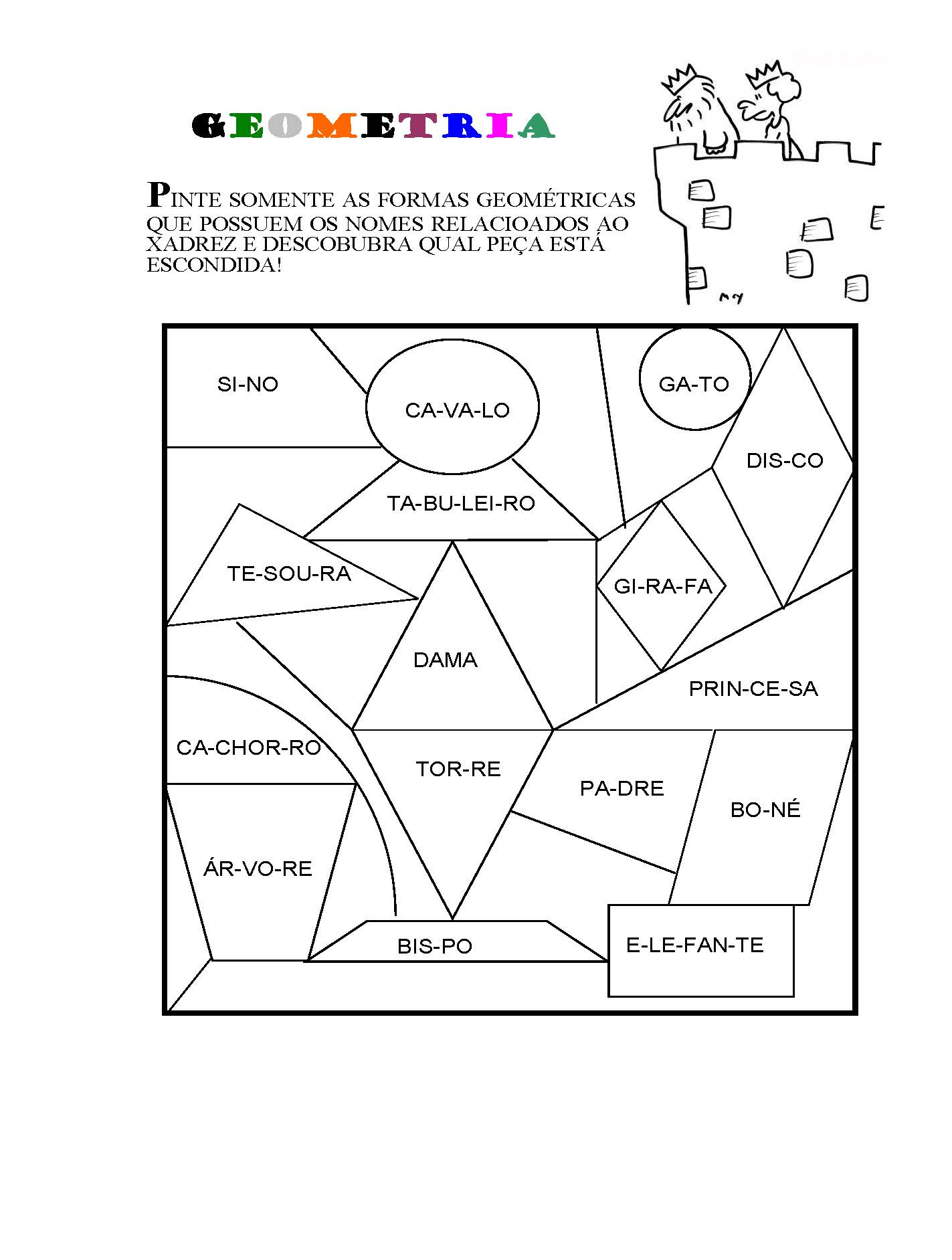 COMPLETA O CASTELO DO CASAL REAL: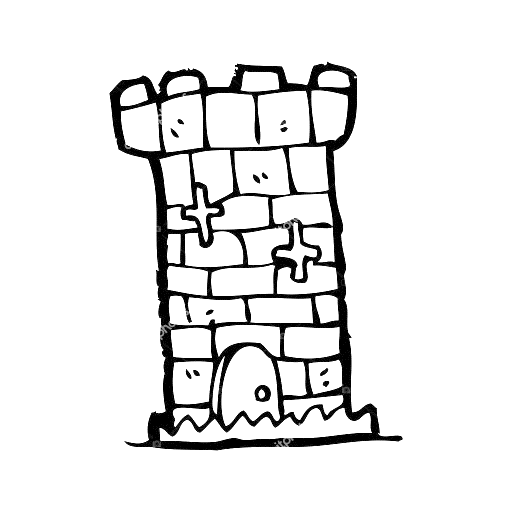 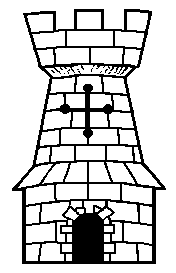 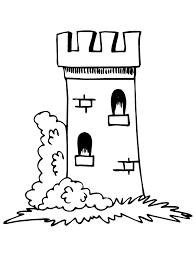 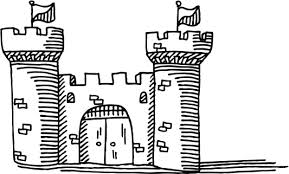 